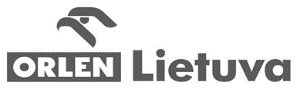 VEHICLE ENTRY PERMITPermit reg. No: VEHICLE ENTRY PERMITReg. date:Validity date: from _________ to _________ Time: from ____ hr. to ____ hr.Organizational unit ______________________________________________________________Company-owner of the vehicle _____________________________________________________Make and plate number of the vehicle _______________________________________________Purpose of entry ______________________________________________________________________________________________________________________________________________Mandatory requirement to use gas analyzer:  Yes     No  Validity date: from _________ to _________ Time: from ____ hr. to ____ hr.Organizational unit ______________________________________________________________Company-owner of the vehicle _____________________________________________________Make and plate number of the vehicle _______________________________________________Purpose of entry ______________________________________________________________________________________________________________________________________________Mandatory requirement to use gas analyzer:  Yes     No  Validity date: from _________ to _________ Time: from ____ hr. to ____ hr.Organizational unit ______________________________________________________________Company-owner of the vehicle _____________________________________________________Make and plate number of the vehicle _______________________________________________Purpose of entry ______________________________________________________________________________________________________________________________________________Mandatory requirement to use gas analyzer:  Yes     No  Agree and accept the safety requirements: ______________________________________________________________________________(Driver’s full name & signature)Agree and accept the safety requirements: ______________________________________________________________________________(Driver’s full name & signature)Agree and accept the safety requirements: ______________________________________________________________________________(Driver’s full name & signature)Entry to the hazard area allowed: ______________________________________________________________________________(Job title, full name and signature of permit issuer)Entry to the hazard area allowed: ______________________________________________________________________________(Job title, full name and signature of permit issuer)Entry to the hazard area allowed: ______________________________________________________________________________(Job title, full name and signature of permit issuer)SAFETY REGULATIONSRequirements for VehiclesAffix the permit to the vehicle windscreen and keep it there for the entire duration of the vehicle presence in the hazard area.Keep the vehicle emergency flashers on.Speed limit of 20 km/h must be observed.Park the vehicle reverse (facing the exit).Leave the hazard area after completion of works.  Emergency proceduresIn case of any leaks of dangerous substances, activation of emergency alarm or gas analyzer, immediately discontinue the work, switch the vehicle engine off, leave the vehicle unlocked, and notify the relevant process unit staff.In case of a fire, accident, or emergency during the vehicle operation, the permit ceases to be effective and shall be handed over to the respective investigation committee.SAFETY REGULATIONSRequirements for VehiclesAffix the permit to the vehicle windscreen and keep it there for the entire duration of the vehicle presence in the hazard area.Keep the vehicle emergency flashers on.Speed limit of 20 km/h must be observed.Park the vehicle reverse (facing the exit).Leave the hazard area after completion of works.  Emergency proceduresIn case of any leaks of dangerous substances, activation of emergency alarm or gas analyzer, immediately discontinue the work, switch the vehicle engine off, leave the vehicle unlocked, and notify the relevant process unit staff.In case of a fire, accident, or emergency during the vehicle operation, the permit ceases to be effective and shall be handed over to the respective investigation committee.SAFETY REGULATIONSRequirements for VehiclesAffix the permit to the vehicle windscreen and keep it there for the entire duration of the vehicle presence in the hazard area.Keep the vehicle emergency flashers on.Speed limit of 20 km/h must be observed.Park the vehicle reverse (facing the exit).Leave the hazard area after completion of works.  Emergency proceduresIn case of any leaks of dangerous substances, activation of emergency alarm or gas analyzer, immediately discontinue the work, switch the vehicle engine off, leave the vehicle unlocked, and notify the relevant process unit staff.In case of a fire, accident, or emergency during the vehicle operation, the permit ceases to be effective and shall be handed over to the respective investigation committee.